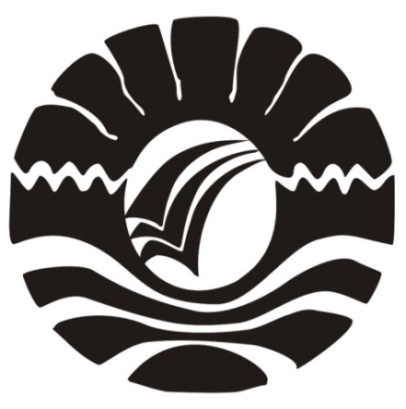 SKRIPSIPENGEMBANGAN LKPD BERBASIS PROJECT BASED LEARNING PADA PRAKTIKUM LARUTAN ELEKTROLIT DAN NONELEKTROLITNILUH SRIWIANTI1413440012PROGRAM STUDI PENDIDIKAN KIMIA BILINGUALJURUSAN KIMIAFAKULTAS MATEMATIKA DAN ILMU PENGETAHUAN ALAMUNIVERSITAS NEGERI MAKASSAR2018ABSTRAKNiluh Sriwianti, 2018. Pengembangan Lembar Kerja Peserta Didik (LKPD)  berbasis Project Based Learning pada Praktikum Larutan Elektrolit dan Nonelektrolit. Skripsi. Jurusan Kimia, Fakultas Matematika dan Ilmu Pengetahuan Alam, Universitas Negeri Makassar (dibimbing oleh Muhammad Jasri Djangi dan Suriati Eka Putri). Penelitian ini merupakan penelitian pengembangan (Research dan Development) yang bertujuan untuk mengembangkan lembar kerja peserta didik yang valid, efektif dan praktis digunakan pada praktikum larutan elektrolit dan nonelektrolit. Pengembangan LKPD ini dilaksanakan di SMA Negeri 11 Makassar. Pengembangan LKPD ini menggunakan model pengembangan Plomp yang mempunyai 5 fase pengembangan yaitu tahap pengkajian awal, perancangan, realisasi/konstruksi, tes, evaluasi dan revisi serta implementasi. Berdasarkan hasil validasi yang diberikan kepada dua ahli memperoleh skor 3,37 yang termasuk kategori valid. Keefektifan hasil belajar dianalisis dengan tes hasil belajar dan observasi aktivitas peserta didik. Hasil belajar peserta didik memperoleh skor 78,67% yang termasuk kategori baik. Hasil observasi peserta didik memperoleh skor  82,81% yang termasuk kategori baik. Kepraktisan diukur dengan respon peserta didik yang terdiri atas 25 peserta didik yang memperoleh skor 92,72% yang termasuk kategori sangat praktis.Kata Kunci: Penelitian Pengembangan, Model Pengembangan Plomp, LKPD, Larutan Elektrolit dan NonelektolitDAFTAR PUSTAKA[1]	N. Noni, N. Ihsan, and A. S. Ahmar, “The Development of Research Management Information System Based on Web at Universitas Negeri Makassar,” in Journal of Physics: Conference Series, 2018, vol. 1028, no. 1, p. 12050.[2]	N. Arsyad, A. Rahman, and A. S. AHMAR, “Developing a self-learning model based on open-ended questions to increase the students’ creativity in calculus,” Glob. J. Eng. Educ., vol. 9, no. 2, pp. 143–147, 2017.[3]	M. Danial, T. Gani, and H. Husnaeni, “Pengaruh model pembelajaran dan kemampuan awal terhadap kemampuan berpikir kritis dan pemahaman konsep peserta didik,” J. Educ. Sci. Technol., vol. 3, no. 1, pp. 18–32, 2017.[4]	D. E. Pratiwi, “Sintesis Membran Elektrolit Padat Berbahan Dasar Kitosan,” Sainsmat, vol. 7, no. 2, pp. 86–91, 2018.[5]	N. Suryany, M. Anwar, and M. Danial, “PENGARUH MODEL PEMBELAJARAN PENEMUAN (DISCOVERY LEARNING) TERHADAPKESADARAN METAKOGNISI DAN PENGUASAAN KONSEP LARUTAN PENYANGGA PADA PESERTA DIDIKKELAS XI IPA SMAS MAKASSAR RAYA,” Chem. Educ. Rev., pp. 100–116, 2018.